Milestone practice packet4. Last season, Ellen and Janet together won 32 tennis matches. Ellen won 8 more matches than Janet. How many matches did Ellen win? 
A. 13 
B. 16 
C. 20 
D. 25Name:_____________________________________________Date:________________________1. Multiply.-10 × -55A. -550 
B. -55 
C. 55 
D. 550 2.  Simplify.-1.6 + 5.8 + -3.5A. 0.8 
B. 0.7 
C. 1 
D. 1.1 2.  Simplify.-1.6 + 5.8 + -3.5A. 0.8 
B. 0.7 
C. 1 
D. 1.1 3.  You are buying a picture for your mother that is marked down 10%. If the picture’s sale price is $29.00, how much did it cost originally?A. $3.22 
B. $25.78 
C. $32.22 
D. $36.36 5. A bottle of liquid dog vitamins indicates that a dog gets 2 drops of vitamins each day for every 5 pounds of body weight. How many drops of vitamins should a 30-pound dog get each day? A. 2 
B. 4 
C. 12 
D. 22 
6. A bookcase in a classroom contains textbooks that weigh 0.8 pound each. The bookcase alone weighs 22.2 pounds. If the total weight of the books and the bookcase is 29.4 pounds, how many books are in the bookcase? A. 10 
B. 9 
C. 24 
D. 25 ______________________________________________________________________________
7. Which of the following best represents the location of point A on the number line shown below? 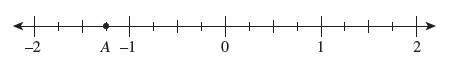 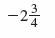 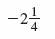 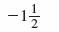 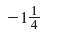 .8. A certain car averages 28 miles per gallon. Gasoline costs $2.11 per gallon. Which of the following is closest to the number of miles the car would be expected to go on $250 worth of gasoline? 


A. 400 miles 

B. 7,000 miles 

C. 8,000 miles 

D. 3,000 miles 

9. Ralph simplified the expression 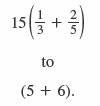 

Which of the following properties of the real numbers did Ralph use? A. associative property of multiplication 

B. commutative property of multiplication 

C. distributive property 

D. multiplicative identity property 

.10. Which of the following shows the numbers ordered from least to greatest?
A. 0.004, 0.07, 0.6, 0.32 
B. 0.004, 0.6, 0.07, 0.32 
C. 0.004, 0.07, 0.32, 0.6 
D. 0.004, 0.32, 0.07, 0.6 11. Edwina bought a book for $15. She now has $47. How much money did Edwina have before she bought the book? 
A. $21 
B. $34 
C. $62 
D. $73 

12. The cost of the field trip bus is to be shared equally by all 25 students on the bus. If the bus costs $57.50, how much does each student have to pay?
A. $2.29 
B. $2.21 
C. $2.30 
D. $2.32 13.  In January Mary starts off with $50 in her checking account. During the month she deposits $235.89 and writes checks totaling $65.77. At the end of the month she decides to take half of the money left in the account and deposit it into her savings account. How much did she deposit in her savings account?A. $142.94 
B. $165.83 
C. $110.06 
D. $240.12 14.  Devon bought a tie. The tie cost $22.50 before tax. After tax, Devon spent $24.30. What was the percent of sales tax?A. 1.8% 
B. 1.94% 
C. 7.4% 
D. 8%  ______________________________________________________________________________